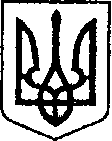 УКРАЇНАЧЕРНІГІВСЬКА ОБЛАСТЬН І Ж И Н С Ь К А   М І С Ь К А   Р А Д А 24 сесія VIII скликання Р І Ш Е Н Н Я від 29 серпня 2022 року                    м. Ніжин	                               № 4-24/2022Відповідно до статей 25, 26, 42, 59, 60, 73 Закону України «Про місцеве самоврядування в Україні», Регламенту Ніжинської міської ради Чернігівської області, затвердженого рішенням Ніжинської міської ради від 27 листопада 2020 року № 3-2/2020, рішення Ніжинської міської ради від 03 травня 2017 року  № 49-23/2017 «Про затвердження Положення про порядок закріплення майна, що є комунальною власністю територіальної громади міста Ніжина, за підприємствами, установами, організаціями на правах господарського відання або оперативного управління та типових договорів», Ніжинська міська рада вирішила:1. Зняти з балансового обліку виконавчого комітету Ніжинської міської ради Чернігівської області та безоплатно передати майно військовій частині А7329:2. Виконавчому комітету Ніжинської міської ради, військові частині А7329 здійснити процедуру приймання-передачі зазначеного майна відповідно до вимог чинного законодавства України.3. Т.в.о. начальника відділу з питань надзвичайних ситуацій, цивільного захисту населення, оборонної та мобілізаційної роботи  Овчаренко І.Ю. забезпечити оприлюднення даного рішення на офіційному сайті Ніжинської міської ради протягом п’яти робочих днів після його прийняття.4. Організацію виконання даного рішення покласти на першого заступника міського голови з питань діяльності виконавчих органів ради  Вовченка Ф.І., начальника відділу бухгалтерського обліку – головного бухгалтера апарату виконавчого комітету Ніжинської міської ради              Єфіменко Н.Є.5. Контроль за виконанням даного рішення покласти на постійну комісію міської ради з питань житлово-комунального господарства, комунальної власності, транспорту і зв’язку та енергозбереження (голова комісії – Дегтяренко В.М.).Міський голова							      Олександр КОДОЛАВізують:Т.в.о. начальника відділу з питань надзвичайних ситуацій, цивільного захисту населення оборонноїта мобілізаційної роботи	                                             Ігор ОВЧАРЕНКОПерший заступник міського голови з питань діяльностівиконавчих органів ради                                                     Федір ВОВЧЕНКОСекретар Ніжинської міської ради                                       Юрій ХОМЕНКОНачальник відділу юридично-кадрового забезпечення апарату виконавчого комітетуНіжинської міської ради                                                           В’ячеслав ЛЕГАГолова постійної комісії міськоїради з питань житлово-комунальногогосподарства, комунальної власності, транспорту і зв’язку та енергозбереження	        В’ячеслав ДЕГТЯРЕНКОГолова постійної комісії міської ради з питаньрегламенту, законності, охорони прав і свобод громадян,запобігання корупції, адміністративно-територіальногоустрою, депутатської діяльності та етики                              Валерій САЛОГУБПОЯСНЮВАЛЬНА ЗАПИСКАдо проекту рішення Ніжинської міської ради«Про передачу майна»1. Проект рішення про передачу індивідуально визначеного майна, що знімається з балансу виконавчого комітету Ніжинської міської ради та передається військовій частині А4008 не передбачає збільшення обсягу фінансування на 2022 рік. Матеріальні засоби що передаються були закуплені по «Комплексній програмі територіальної оборони Ніжинської територіальної громади» на матеріально-технічне забезпечення територіальної оборони громади. 2. Проект рішення підготовлений у відповідності до ст. 26, 42, 59, 61, 73 Закону України «Про місцеве самоврядування в Україні», ст. 89, 91 Бюджетного кодексу України, керуючись Регламентом Ніжинської міської ради VІІI скликання затвердженого рішенням Ніжинської міської ради від 27.11.2020 року №3-2/2020.3. Майно передається військової частини А4008.Т.в.о. начальника відділу з питань надзвичайних ситуацій, цивільного захисту населення, оборонної та мобілізаційної роботи                                        Ігор ОВЧАРЕНКОПро передачу майна№ з/пІнв. №Найменування майна Рік випускуКіль-кістьОдиниця виміруЦіна грн.Сума грнЗнос1.111303307Акумулятор BI-POWER 6cт 14020221шт.4200,004200,004200,002.111303308Акумулятор BI-POWER 6ст 14020221шт.4200,004200,004200,003.111303309Водонагрівач Ariston BLU1 R80V20221шт.4475,004475,004475,004.111303325Акумулятор UNO 6СТ-77 А320221шт.2300,002300,002300,005.111303326Акумулятор UNO 6СТ-77 А320221шт.2300,002300,002300,006.111303327Акумулятор Forse20221шт.1900,001900,001900,007.111303328Акумулятор Forse20221шт.1900,001900,001900,00ВСЬОГО:ВСЬОГО:ВСЬОГО:7шт.21275,0021275,0021275,00